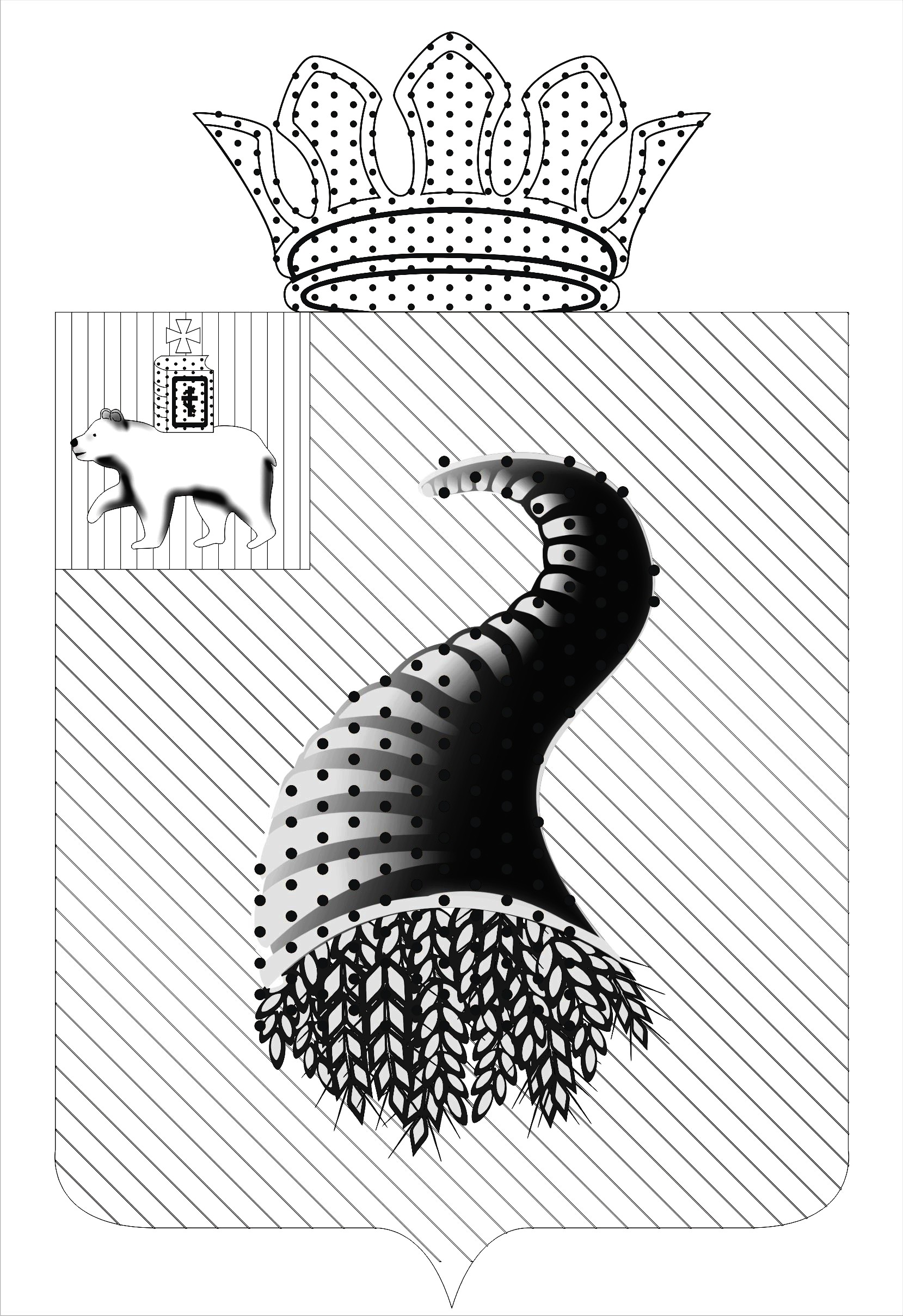 Совет депутатов  Калининского сельского поселения Кунгурского муниципального района Пермского краяРЕШЕНИЕ           23 .12.2014                                                                                           № 90 О внесении изменений  в решение Совета депутатов № 38  от 01.11.2007г «Об установлении ставок земельного налога с физических лиц в Калининском сельском  поселении на 2008 год»       В соответствии с Налоговым кодексом Российской Федерации  (в редакции Федерального закона от 29 ноября 2004года №141-ФЗ «О внесении изменений в часть вторую Налогового кодекса Российской Федерации и некоторые другие законодательные акты Российской Федерации, а также о признании утратившим силу  отдельных законодательных актов (положений законодательных актов) Российской Федерации»  Совет депутатов  Калининского сельского поселения РЕШАЕТ:      1.Пункты 8, 9 решения № 38 от 01.11.2007г «Об установлении ставок земельного налога с физических лиц в Калининском сельском  поселении на 2008 год» читать в новой редакции:«8.Физические лица, уплачивающие налог на основании налогового уведомления, в целом за налоговый период, без уплаты авансовых платежей.Срок уплаты устанавливается  не ранее 1 октября  года, следующего за истекшим налоговым периодом».« 9.Организации уплачивают суммы авансовых платежей по налогу в срок не позднее 30 апреля,31июля, 1 октября текущего налогового периода, исчисляя их как одну четвертую налоговой ставки процентной доли  кадастровой стоимости земельного участка по состоянию на 01 января года, являющегося налоговым периодом».      2.Решение опубликовать в газете «Новости Кунгурского края»  и разместить на сайте Калининского сельского поселения в сети Интернет: http://kungur.permarea.ru/kalininskoe/.      3. Настоящее решение вступает в силу по истечении одного месяца с момента официального опубликования, но не ранее 1 января 2015 года.Глава Калининского сельского поселения                                        А.Н.Пигасов